4. Students Admission and Support https://www.jjtu.ac.in/admission-procedure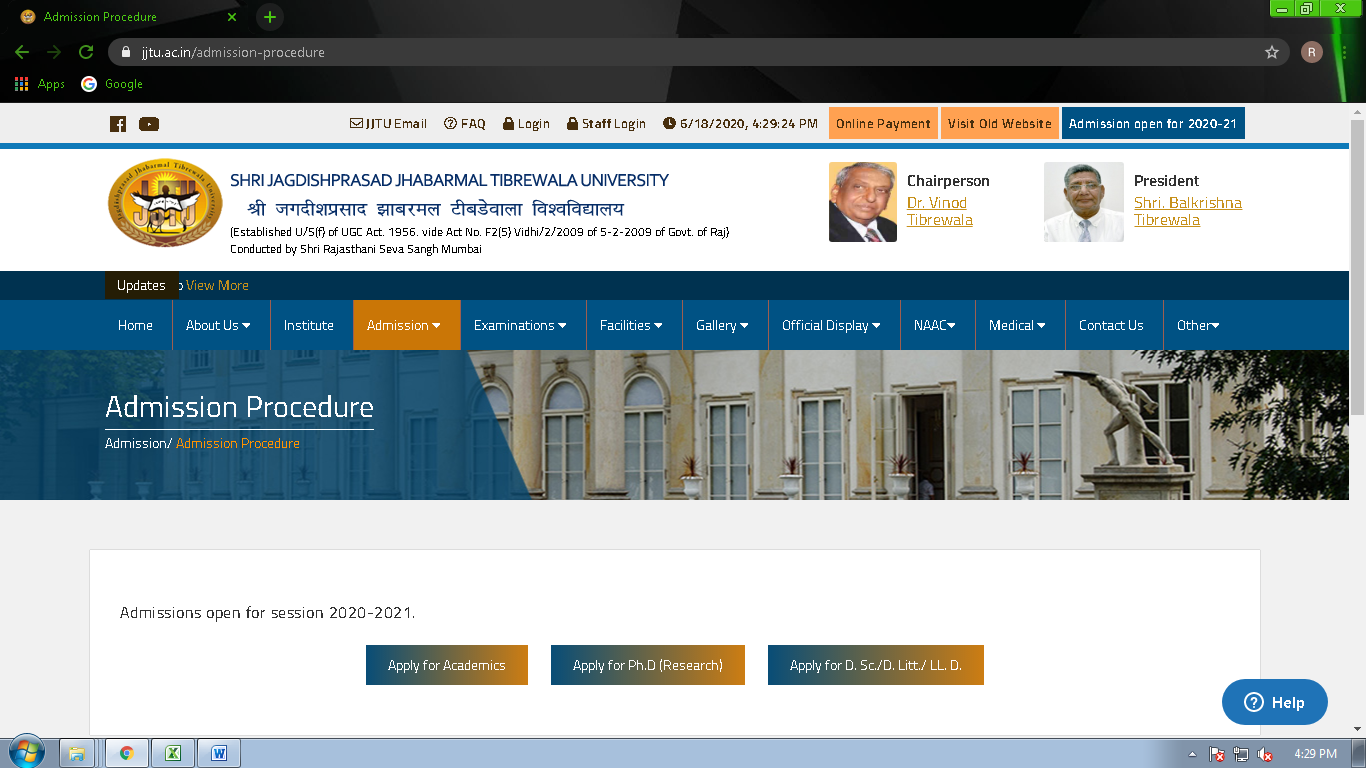 